WPŁYW WYSOKICH  TECHNOLOGII NA NABYWANIE JĘZYKA PRZEZ MAŁE DZIECKOCodzienny kontakt z zaawansowaną technologią pobudza przemiany komórek mózgowych, wzmacniając nowe szalki neuronowe i osłabiając stare. Stare szlaki, to także połączenia odpowiedzialne za rozwój informacji płynących 
z bezpośrednich kontaktów interpersonalnych. Dzisiejsza kultura jest dominowana przez obraz szybko się zmieniający, obraz będący w ruchu, któremu nie można się przyjrzeć, ponieważ znika. 
W wielu domach telewizor dominuje, zastępując dialog między członkami rodziny, małe dzieci zamiast słuchać słów kierują uwagę na dynamiczny przekaz obrazowy lub muzyczny.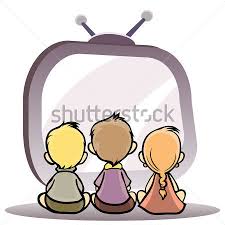 Badania neurobiologów wykazały, że możliwa jest percepcja ruchu bez postrzegania kształtu. Tłumaczy to, dlaczego niemowlęta uspokajają się sadzane przed telewizorem. Dzieci w wieku przedszkolnym narażone na odbiór bodźców przekazywanych przez telewizję pozostają na wcześniejszym etapie percepcji wzrokowej
 i tak jak niemowlęta chętniej oglądają układy dynamiczne, niż statyczne. 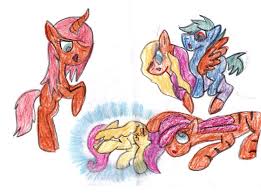 Dziecko przebywające w pomieszczeniu z telewizorem czy odbiornikiem muzyki odbiera mowę jako dźwięk, ale nie słyszy jej jako przekaźnika znaczeń. Dwulatek pozornie słyszy mowę dorosłych, ale nie przetwarza jej w wyższych strukturach układu nerwowego, a mózg dziecka uczy się ignorować te dźwięki mowy podobnie, jak dorosły człowiek odgradza się od szumów(np. wentylatora) nie słysząc ich podczas zajęć. W ten sposób informacje słowne, jakie słyszy dziecko nie są przesyłane do dalszego przetwarzania, gdyż mózg uznaje je za nieistotne. Rodzice zauważają brak szybkiego reagowania dziecka na ich przekazy słowne, często posądzając swoje pociechy o niegrzeczne zachowania. Warto zastanowić się nad ograniczeniem dostępu naszym pociechom do TV, komputera, i innych dobrodziejstw współczesnej technologii, aby zobaczyć zainteresowanie swojego dziecka twórczą zabawą, zaciekawienie książeczkami 
i słuchaniem bajek opowiadanych przez babcię.  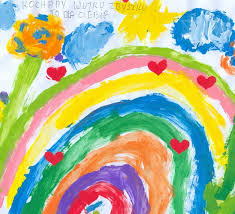 